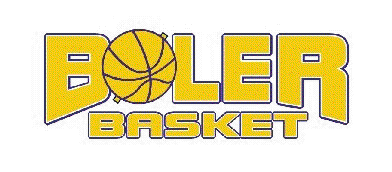      Påmeldingsskjema til basketballskole 2014	(Vær nøye ved utfylling av påmeldingsskjema)Navn på deltager:____________________Hvilken klubb spiller du i:__________________Hvilket aldersnivå:_______________ (98,99 etc)Hvor lenge har du spilt basket:_____________Hvilket nivå:___________________( a- serie, b- serie)Adresse:_________________________Postnr/ sted:___________________Telefon privat:______________Navn på foresatte :___________________________________________Mobil nr:____________________________________________________E- post:_____________________________________________________Navn på kontaktperson under basketskolen:_______________________Mobilnr på kontaktperson under basketskolen: ____________	Påmelding sendes til:bjornar.holsaeter@ude.oslo.kommune.no evt:Bjørnar HolsæterProtonveien 22 F0690 OsloMerk: basketskole 2014	Husk !!  Kvittering for betalt deltageravgift  må vises ved oppmøte første dagen den 23.juni.		Mer info vil bli sendt ut etter påmelding	Oslo, ___________				_______________________								Foresattes underskrift